DIRETORIA ACADÊMICA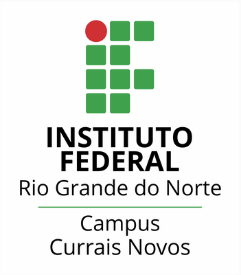 INGLÊS TÉCNICOATIVIDADE 1Estudante: __________________________________________________DATA: 06/03/2021Profª Me. Cristiane de Brito CruzTexto: https://www.chemistryworld.com/news/florida-drinking-water-plant-hack-briefly-raised-sodium-hydroxide-levels-100-fold/4013236.article Indique o assunto principal do texto (em português).Destaque 20 palavras cognatas;Destaque 5 falsos cognatos e traduza;Indique 5 informações que você descobriu com a leitura (em português);Selecione até 5 palavras-chaves e traduza;Escolha 10 palavras novas que você aprendeu com este texto – palavra e tradução;Existe algum conhecimento prévio para ler este texto que facilitaria a compreensão (em português)?Texto 2: https://www.chemistryworld.com/news/scientists-back-creation-of-an-international-body-to-oversee-chemicals-and-waste/4013310.articleIndique o assunto principal do texto.Destaque 5 falsos cognatos e traduza; Escolha 10 palavras novas que você aprendeu com este texto – palavra e tradução;